ХУДОЖНИК В. МОНАСТЫРНЫЙ. ОБРАЗ И СИМВОЛ В РАБОТАХ XXI ВЕКА (1946-2017)                                                  Фото Т. Руссо                                                                 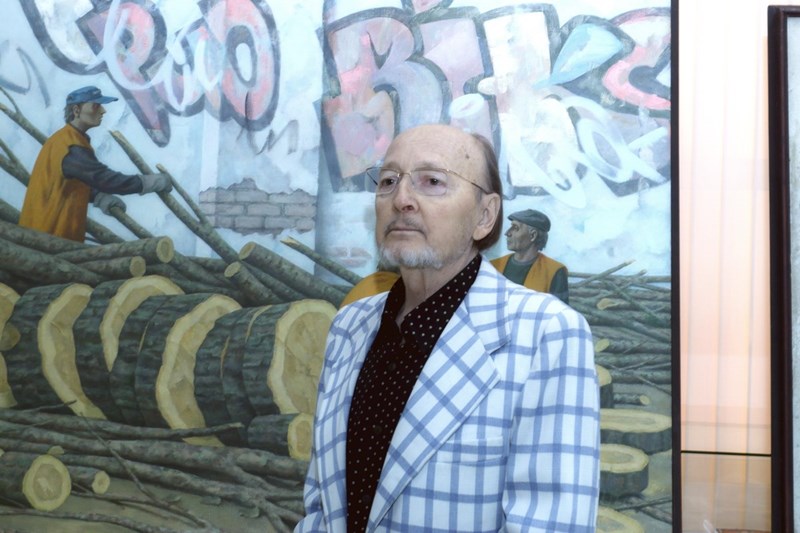 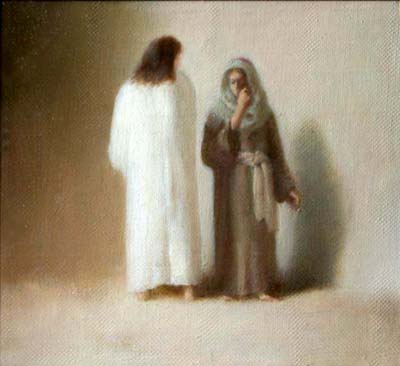 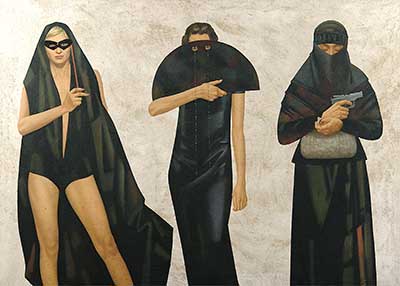 1. «Свобода выбора»                                                              2. «Христос и грешница»   Левая часть диптиха.                                                           Холст, масло (2004 г.)                            Холст, масло (2006 г.) 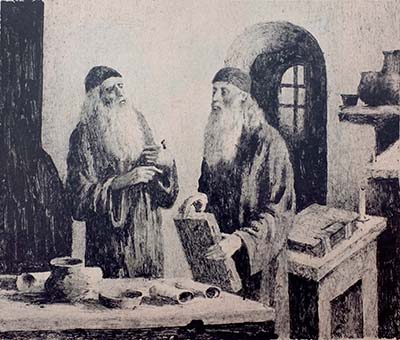 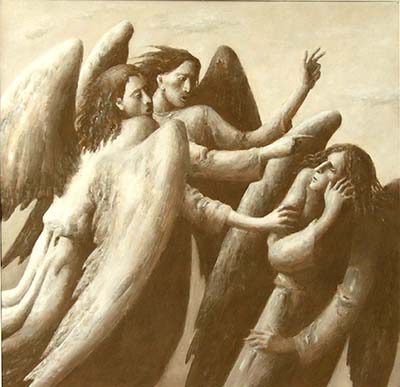 3. «Изгнание из рая»                                                4. «Кирилл и Мефодий»    Бумага, темпера (2005 г.)                                     Бумага, монотипия (2012 г.)                            Фото картин предоставлены вдовой художника Ириной Седовой